Entraineur: Louis St-Laurent / Charles Desharnais / Sébastien Naud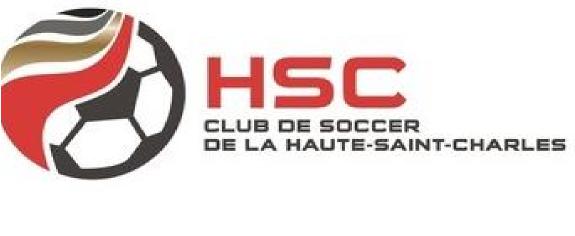 Responsable de niveau : Shadrack M'mumgaNomBEAUDOIN, MARC-OLIVIERDESHARNAIS, ETHANDUBE, CHARLYGARANT, ALEXISHARVEY, MALILACASSE, LOHANLECLERC, WILLIAMMICHAUD, MALIKNAUD, ALEXANDREPOULIOT, THOMASST-LAURENT, ELLIOTTANGUAY, REMITIBA, EVANSWILLIAMS, ELIOTT